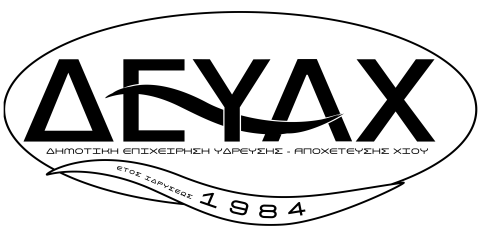   ΔΗΜΟΤΙΚΗ ΕΠΙΧΕΙΡΗΣΗ				ΧΙΟΣ  20/6/2017ΥΔΡΕΥΣΗΣ ΑΠΟΧΕΤΕΥΣΗΣΝΗΣΟΥ ΧΙΟΥ					ΑΡ. ΠΡΩΤ. 4070Διεύθυνση	:	Δημοκρατίας 4Τμήμα  	:	ΠρομηθειώνΤηλέφωνο	:	2271044351 - 57Fax		:	2271029820			2271041553E-mail		:	promithies@deyaxiou.gr Πληροφορίες	:	Καλογεράκης ΠέτροςΠΕΡΙΛΗΨΗ ΔΙΑΚΗΡΥΞΗΣ «ΠΑΡΟΧΗ ΥΠΗΡΕΣΙΩΝ ΚΑΤΑΜΕΤΡΗΣΗΣ ΥΔΡΟΜΕΤΡΩΝ Δ.Ε. ΜΑΣΤΙΧΟΧΩΡΙΩΝ»Η Δημοτική Επιχείρηση Ύδρευσης - Αποχέτευσης Χίου (Δ.Ε.Υ.Α. Χίου), προκηρύσσει συνοπτικό μειοδοτικό διαγωνισμό κατά τις διατάξεις του κανονισμού προμηθειών αυτής και την υπ’ αρ. 180/2017 απόφαση του Διοικητικού Συμβουλίου, για την ανάδειξη Αναδόχου με προϋπολογισμό 35.000,00 € χωρίς ΦΠΑ.Η δαπάνη χρηματοδοτείται από ιδίους πόρους της Δ.Ε.Υ.Α. Χίου. Κριτήριο ανάθεση είναι η πλέον συμφέρουσα από οικονομική και τεχνική άποψη προσφορά.Ο χρόνος ισχύος της Σύμβασης θα είναι (36) μήνες από την υπογραφή της.Οι οικονομικές προσφορές θα υποβληθούν στο πρωτόκολλο της Δ.Ε.Υ.Α. Χίου στο Βιολογικό Καθαρισμό Χίου, Λεωφόρος Ενώσεως έναντι Αεροδρομίου.Οι ενδιαφερόμενοι μπορούν να παραλάβουν  τα συμβατικά τεύχη του διαγωνισμού από σύνδεσμο στο διαδίκτυο στην ιστοσελίδα της Δ.Ε.Υ.Α. Χίου http://www.deyaxiou.gr/Ο διαγωνισμός θα διεξαχθεί στο Βιολογικό Καθαρισμό Χίου, Λεωφόρος Ενώσεως έναντι αεροδρομίου, στην αίθουσα συνεδριάσεων στις 13/07/2017 και ώρα λήξης της παραλαβής των προσφορών 10:00 π. μ.Αν για οποιονδήποτε λόγο δεν διεξαχθεί η δημοπρασία την προαναφερθείσα ημερομηνία ή αν διεξαχθεί μεν αλλά δεν κατατεθεί καμιά προσφορά, θα διενεργηθεί στις 20/07/2017 και ώρα λήξης  10:00 π. μ.                                                                                            Ο Πρόεδρος της Δ.Ε.Υ.Α. Χίου     ΝΕΑΜΟΝΙΤΗΣ ΠΑΝΤΕΛΗΣ